                               Российская Федерация          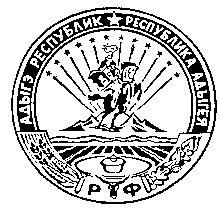 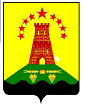                               Республика Адыгея                        Совет народных депутатов                     муниципального образования                                  «Дукмасовское сельское поселение»х. Дукмасов                                                                                                           30.11.2011г.                                                                                                                    № 183РЕШЕНИЕ        Сорок третьей сессии  второго созыва  Совета народных депутатовмуниципального образования «Дукмасовское сельское поселение»      О  внесении   изменений   и   дополнений  в  решение  Совета   народных   депутатов муниципального образования «Дукмасовское  сельское  поселение»  от 14.12.2010г. № 136 «О  бюджете  муниципального образования «Дукмасовское  сельское поселение» на 2011год».      В соответствии  с бюджетом муниципального образования «Дукмасовское сельское поселение на 2011 год, Положением  о бюджетном  процессе, Соглашением № 6 «О передаче администрацией МО «Шовгеновский район» Республики Адыгея осуществления части полномочий администрации муниципального образования «Дукмасовское сельское поселение» Шовгеновского района Республики Адыгея в сфере образования», Совет народных депутатов   муниципального образования  «Дукмасовское сельское поселение»   р е ш и л :       1.  Внести в решение Совета народных депутатов муниципального образования «Дукмасовское   сельское поселение»  № 136 от 14.12.2010года «О бюджете муниципального образования «Дукмасовское сельское поселение» на 2011год» следующие изменения и дополнения:       1).Приложение  6,7,8  изменить в новой редакции согласно приложениям  6,7,8.                                                                                                       2. Обнародовать настоящее решение.Глава муниципального образования «Дукмасовское сельское поселение»                                       В.П.Шикенин                                                                                                                                                                    Приложение № 6  к  бюджету                                                                                                                                                          МО «Дукмасовское  сельское поселение»  на 2011 год                                                                                                                                                      Глава муниципального образования «Дукмасовское сельское поселение»                                       В.П.Шикенин                                                                                                                                                                         Приложение № 7  к  бюджету                                                                                                                                                                                          МО  «Дукмасовское сельское  поселение»  на 2011год.                                                                                                                                                                                      Глава муниципального образования«Дукмасовское сельское поселение»                                                                                                                                                                                 В.П.Шикенин                                                                                                                                                                                             Приложение № 8   к   бюджету                                                                                                                                                                                          МО  «Дукмасовское сельское  поселение»  на 2011год.                                                                                                                                                                                      Глава муниципального образования«Дукмасовское сельское поселение»                                                                                                                                                                                 В.П.ШикенинРаспределение расходов бюджета муниципального образования  " Дукмасовское сельское поселение" на 2011 год по разделам, подразделам функциональной классификации расходов бюджетов Российской ФедерацииНаименованиеРзРзПрСумма на годОбщегосударственные вопросы0101002854,2Функционирование высшего должностного лица субъекта Российской Федерации и муниципального образования010102559.2Функционирование Правительства Российской Федерации, высших  исполнительных органов государственной власти субъектов Российской Федерации, местных администраций0101042229,1Другие общегосударственные вопросы010113265.9Национальная оборона020200113.5Мобилизационная вневойсковая подготовка020203113.5Национальная безопасность и правоохранительная деятельность03030014,0Предупреждение и ликвидация последствий чрезвычайных ситуаций природного и техногенного характера, гражданская оборона03030914,0Национальная экономика040400104,3Другие вопросы в области национальной экономики040412104,3  Жилищно-коммунальное хозяйство050500                 982.6           Жилищное хозяйство050501199,8               Благоустройство050503                   982.8                    Образование070700                   428,6                Общее образование070702                   428,6Культура ,кинематография и средства массовой информации080800                     5,0                         Культура080801                     5,0 Здравоохранение,  физическая культура и спорт11110015,0      Физкультурно-оздоровительная работа и спортивные мероприятия11110115,0Всего расходов:4717,2.7                                                                  Распределение ассигнований из бюджета муниципального образования  " Дукмасовское сельское поселение" на 2011 год по разделам и подразделам, целевым статьям и видам расходов функциональной классификации расходов бюджетов Российской ФедерацииНаименованиеРзПрЦелевая статьяВид расходовСумма на годОбщегосударственные вопросы010000000000002854.2Функционирование высшего должностного лицасубъекта Российской Федерации и муниципального образования01020000000000559.2Руководство и управление в сфере установленных функций01020020000000559.2Глава муниципального образования01020020300000559.2Выполнение функций государственными органами 01020020300500559.2Функционирование Правительства Российской Федерации, высших  исполнительных органов государственной власти субъектов Российской Федерации, местных администраций01040000000000      2229,1Руководство и управление в сфере установленных функций010400200000002229,1          Центральный аппарат01040020400000    2229,1Выполнение функций государственными органами 01040020400500    2229,1Другие общегосударственные вопросы01130000000000265.9Реализация государственных функций, связанных с общегосударственным управлением01130920000000207.1Выполнение других обязательств государства0113092020000098.6Выполнение функций государственными органами0113092020050098.6Выполнение других обязательств государства01130920300000108.5Выполнение функций органами местного самоуправления0113092030150018.5Выполнение функций органами местного самоуправления0113092030250090,0Фонд компенсации осуществляющих госполномочия в РА в сфере правоотношения по административным комиссиям0113521020300038.8Выполнение функций органами местного сомоуправления0113521020350038,8Национальная оборона02000000000000113.5Руководство и управление в сфере установленных функций02030010000000113.5Мобилизационная  вневойсковая подготовка02030000000000113.5Осуществление первичного воинского учета на территории где отсутствуют военные комиссариаты02030013600000113.5Выполнение  функций государственными органами 02030013600500113.5Национальная безопасность и правоохранительная деятельность0300000000000014,0Предупреждение  и ликвидация  последствий чрезвысайных ситуаций природного и техногенного характера, гражданская оборона0309000000000014,0Мероприятия по гражданской обороне0309219000000014,0Подготовка населения и организаций к действиям в чрезвычайной ситуации в мирное и военное время0309219010000014,0Выполнение функций органами местного самоуправления0309     219010050014,0Национальная экономика04000000000000104,3Другие вопросы в области национальной экономики04120000000000104,3Реализация государственных функций в области национальной экономики04123400000000104,3Мероприятия по землеустройству и землепользованию04123400300000104,3Выполнение функций органами местного самоуправления04123400300500         104,3Жилищно-коммунальное хозяйство05000000000000      982,6Жилищное хозяйство05010000000000      199,8Софинансирование в объекты капитального строительства гос. собственности субъектов Российской Федерации (объектов капитального строительства собственности муниципальных образований)05010920390020      199,8Благоустройство05030000000000     782.8Уличное освещение0503600010000020,0Выполнение функций органами местного самоуправления0503600010050020,0Содержание автомобильных дорог и инженерных сооружений на них в границах поселений в рамках благоустройства05036000200000110.0Выполнение функций органами местного самоуправления05036000200500110.0Организация и содержание мест захоронения05036000400000        54,9Выполнение функций органами местного самоуправления0503600040050054,9Прочие мероприятия по благоустройству городских округов и поселений05036000500000597.9 Выполнение функций государственными органами05036000500500597.9                         Образование07000000000000428,6                  Общее образование07020000000000428,6Выполнение функций бюджетными учреждениями07024219900001428,6Культура, кинематография и средства массовой информации080000000000005,0                      Культура080100000000005,0Мероприятия в сфере культуры .кинематографии и средств массовой информации080145000000005,0Государственная поддержка в сфере культуры, кинематографии и средств массовой информации080145085000005,0Прочие расходы080145085000135,0Здравоохранение, физическая культура и спорт1100000000000015,0                        Физическая культура и спорт1101000000000015,0Физкультурно –оздоровительная работа и спортивные мероприятия1101512000000015,0Мероприятия в области здравоохранения, спорта и физической культуры, туризма1101512970000015,0Выполнение функций   органами местного самоуправления1101512970050015,0Всего расходов:     4717,2                                Ведомственная структура расходов  муниципального образования  «Дукмасовское сельское поселение» на 2011 год.НаименованиеВедомствоРзПрЦелевая статьяВид расходовСумма на годОбщегосударственные вопросы779010000000000002854.2Функционирование высшего должностного лицасубъекта Российской Федерации и муниципального образования77901020000000000559.2Руководство и управление в сфере установленных функций77901020020000000559.2Глава муниципального образования77901020020300000559.2Выполнение функций государственными органами 77901020020300500559.2Функционирование Правительства Российской Федерации, высших  исполнительных органов государственной власти субъектов Российской Федерации, местных администраций77901040000000000   2229,1Руководство и управление в сфере установленных функций77901040020000000  2229,1          Центральный аппарат77901040020400000   2229,1Выполнение функций государственными органами 77901040020400500   2229,1Другие общегосударственные вопросы77901130000000000265.9Реализация государственных функций, связанных с общегосударственным управлением77901130920000000207.1Выполнение других обязательств государства7790113092020000098.6Выполнение функций органами местного сомоуправления7790113092020050098.6Выполнение других обязательств государства77901130920300000108,5Выполнение функций органами местного самоуправления7790113092030150018.5Выполнение функций органами местного самоуправления7790113092030250090.0Фонд компенсации осуществляющий госполномочия в Р.А. в сфере правоотношений по админисративным комиссиям7790113521020300038.8Выполнение функций органами местного самоуправления7790113521020350038.8Национальная оборона77902000000000000113.5Руководство и управление в сфере установленных функций77902030010000000113.5Мобилизационная  вневойсковая подготовка77902030000000000113.5Осуществление первичного воинского учета на территории где отсутствуют военные комиссариаты77902030013600000113.5Выполнение  функций государственными органами 77902030013600500113.5Национальная безопасность и правоохранительная деятельность7790300000000000014,0Предупреждение  и ликвидация  последствий чрезвычайных ситуаций природного и техногенного характера, гражданская оборона7790309000000000014,0Мероприятия по гражданской обороне7790309219000000014,0Подготовка населения и организаций к действиям в чрезвычайной ситуации в мирное и военное время7790309219010050014,0Национальная экономика77904000000000000104,3Другие вопросы в области национальной экономики77904120000000000104,3Реализация государственных функций в области национальной экономики77904123400000000104,3Мероприятия по землеустройству и землепользованию77904123400300000104,3Выполнение функций органами местного самоуправления77904123400300500104,3Жилищно-коммунальное хозяйство77905000000000000982,6Жилищное хозяйство77905010000000000199,8Софинансирование в объекты капитального строительства государственной собственности субъектов Российской Федерации (объектов кап. строительства муниципальных образований)77905010920390020199,8Благоустройство77905030000000000782.8Уличное освещение7790503600010000020.0Выполнение функций органами местного самоуправления7790503600010050020.0Содержание автомобильных дорог и инженерных сооружений на них в границах поселений в рамках благоустройства77905036000200000110.0Выполнение функций органами местного самоуправления77905036000200500110.0Организация и содержание мест захоронения7790503600040000054,9Выполнение функций органами местного самоуправления7790503600040050054,9Прочие мероприятия по благоустройству городских округов и поселений77905036000500000       597.9 Выполнение функций государственными органами77905036000500500597.9                           Образование77907000000000000428,6                  Общее образование77907020000000000428,6Выполнение функций бюджетными  учреждениями77907024219900000428,6Культура, кинематография и средства массовой информации779080000000000005,0                      Культура779080100000000005,0Мероприятия в сфере культуры. кинематографии и средств массовой информации779080145000000005,0Государственная поддержка в сфере культуры, кинематографии и средств массовой информации779080145085000005,0Прочие расходы779080145085000135,0Здравоохранение, физическая культура и спорт7791100000000000015,0                        Физическая культура и спорт7791101000000000015.0Физкультурно –оздоровительная работа и спортивные мероприятия77911015120000000       15.0Мероприятия в области здравоохранения, спорта и физической культуры, туризма7791101512970000015.0Выполнение функций  государственными органами7791101512970050015.0Всего расходов:4717,2